7 апреля 2021 года 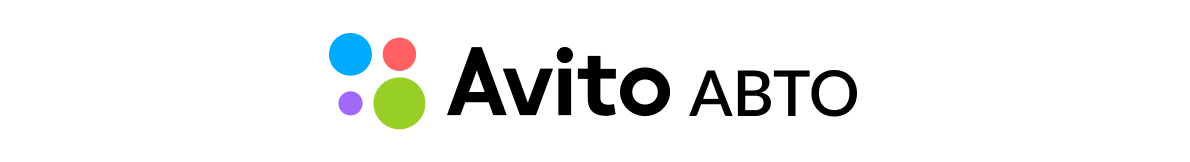 Авито Авто: продажи премиальных автомобилей в возрасте до 3 лет за год выросли на 5,2% Как выяснили эксперты Авито Авто, в I квартале 2021 года продажи автомобилей премиальных брендов не старше трех лет на вторичном авторынке выросли на 5,2% по сравнению с аналогичным периодом прошлого года. Средняя стоимость таких автомобилей при этом увеличилась за год на 30,1%, составив в первые месяцы 2021 года 3 448 000 рублей. Рост средней цены по отношению к IV кварталу 2020 года составил 11,3%.В рамках исследования рассматривались показатели по следующим наиболее популярным в России премиум-брендам: Genesis, Infiniti, Jaguar, Volvo, Porsche, Land Rover, Mercedes-Benz, Audi, BMW, Cadillac, MINI, Lexus.Количество сделок по продаже премиальных автомобилей в возрасте до 3 лет за год выросло в стране заметнее, чем общее количество продаж на вторичном авторынке. Если продажи автомобилей с пробегом в целом по России выросли, по данным Авито Авто, на 1,8%, то динамика в премиум-сегменте составила 5,2%.Также в указанном сегменте средние цены выросли сильнее, чем в среднем по вторичному авторынку. Как отмечают эксперты Авито Авто, средняя стоимость подержанных автомобилей в I квартале выросла на 14,3% по сравнению с прошлым годом, в то время, как средняя цена автомобилей премиальных брендов в возрасте до трех лет за этот же период увеличилась на 30,1%. Топ регионов по продажам премиальных автомобилей с пробегомПо данным Авито Авто премиальных автомобилей в возрасте до 3 лет в I квартале 2021 года больше всего было реализовано в Москве и Московской области, а также в Санкт-Петербурге и Ленинградской области. На долю столичной агломерации пришлось 46,21% от всех продаж автомобилей этого сегмента, а на долю Санкт-Петербурга и Ленинградской области – 13,89%В топ-5 регионов с наиболее высоким спросом на премиальные автомобили в возрасте до 3 лет также вошли Краснодарский край, Республика Татарстан и Ростовская область. На долю Краснодарского края в I квартале 2021 года пришлось 7,46% продаж автомобилей этого сегмента, на долю Татарстана – 3,55%, а на долю Ростовской области – 2,42%. Стоимость подержанных премиальных автомобилей в региональном разрезеСредняя стоимость премиальных автомобилей в возрасте до 3 лет по итогам I квартала 2021 года оказалась заметно выше средней по стране в Новосибирской области, Республике Дагестан и Алтайском крае. В Новосибирской области средняя стоимость такого автомобиля составила 5 300 000 рублей, в Дагестане – 5 025 000 рублей, в Алтайском крае – 4 750 000 рублей. Одними из самых доступных цен на автомобили премиум-сегмента в возрасте до 3 лет могут похвастаться Архангельская области и Ростовская области. Средняя цена премиального автомобиля в этих регионах по итогам I квартала оказалась заметно ниже средней по стране, составив 2 975 000 рублей и 3 100 000 рублей соответственно.  Об Авито АвтоАвито – самый популярный сайт объявлений в России по версии сервиса SimilarWeb. Согласно сервису Mediascope, ежемесячная аудитория Авито старше 11 лет в декабре 2020 года составила 40,3 млн человек – более четверти населения России. 76% пользователей Авито составляет мобильная аудитория. На сайте размещено около 73 млн актуальных объявлений, каждый день пользователи добавляют около 500 000 новых объявлений. «Авито Авто» – сайт номер один в России для продажи автомобилей, согласно опросу аналитического агентства «АВТОСТАТ». На Авито Авто размещено самое большое количество объявлений о продаже машин с пробегом (сейчас это 478 000 автомобилей). В раздел «Авто» заходит 52,4% посетителей «Авито». 411 тысяч человек разместили объявление на Авито Авто за декабрь 2020 года, еще 569 тысяч пользователей опубликовали объявления о продаже запчастей к ним.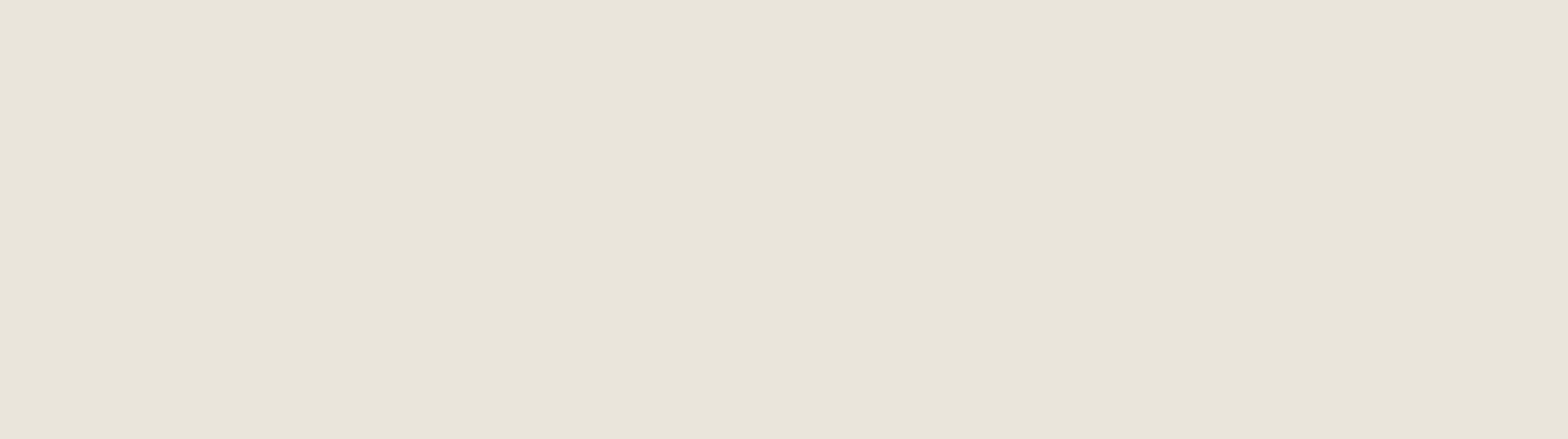 